以诵读致敬人生，以梦想点亮人生朗朗书声，给六月增添生机；蓝天骄阳，编织流光溢彩梦想。当文字遇上声音，当梦想与诵读碰撞，当生命的感悟在灵魂深处高声呐喊，是否会触动你的心灵，引起你的共鸣？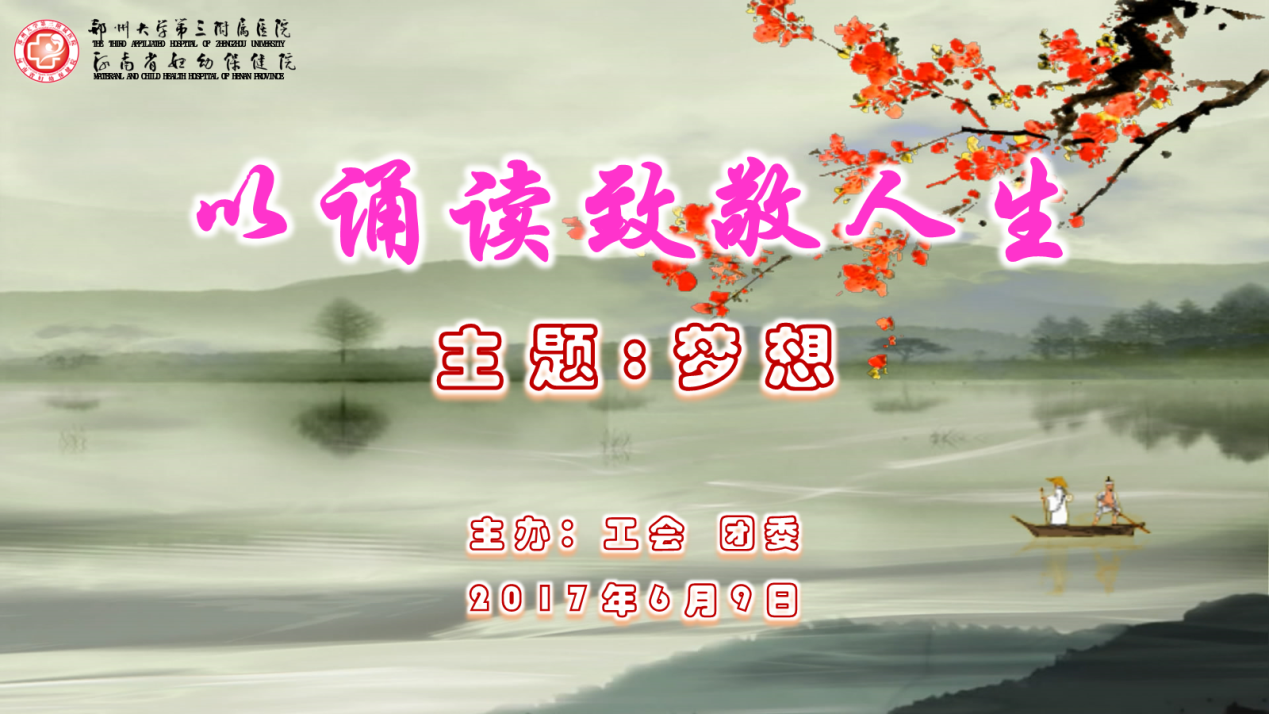 雅言传承文明，经典滋润人生。为弘扬和传承中华民族的优秀传统，丰富职工精神文化生活，营造读书的良好氛围，6月9日下午，院工会和团委联合倾心奉献了一场以“梦想”为主题的朗诵盛宴。张振卿书记、周荣群副书记、刘福云副院长、郭晓丽工会主席、牛锁成副院长莅临比赛现场。赛前，郭晓丽主席致辞，她首先感谢了工会和团委前期的筹备工作，感谢了各部门工会和团支部的积极参与，也希望能以此次朗诵比赛为契机，营造浓厚的文化氛围，不忘最初的梦想，为实现我们的中国梦、医院梦、个人梦而努力奋斗。比赛现场，18名参赛选手以饱满的热情、动人的故事、朴实的语言，淋漓尽致地表达了齐心筑梦、执着追梦、拼搏圆梦的过程，整场朗诵比赛高潮迭起，引人入胜。有的激情澎湃，抒发了我们的中国梦、医院梦；有的娓娓道来，表达了我们的医护梦；有的柔和细腻，结合自身实际诉说着我们自己的梦想。朗诵的人员及内容1.生殖    《梦想》               管一春2.产科    《心田上的百合花》     卞晓洁3.后勤    《医院梦 后勤梦》      郑新艳4.机关    《我的梦 我的中国梦》  尚  睿5.手麻    《我有一个梦想》       程  龙6.儿内    《漫漫护理路》         巴雪薇 闫豪斌7.门诊    《飞跃梦想》           杨贵华8.儿康    《以梦为马 不负韶华 》 郑明媚 王  倩9.妇科    《阁楼上的梦想》       陈清清10.外科   《那个名字》           谌  静 程  媛11.药械   《药师为生命保驾护航》 高  磊  12.财务   《轮回》               朱瑞可13.保健   《与梦同行》           邓  洋14.研究生 《医路向前》           王莹莹 常闪闪15.离退休 《永恒的梦想》         李喜梅16.医技   《梦想》               张亚鹏17.机关   《等待生命慢慢地成长》 南  华18.检验   《白色梦想》           李兵兵“人生因梦想而精彩，梦想因拼搏而绚烂。放飞梦想，成就人生，成功之花因汗水而怒放，生命之树因梦想而常青。”在主持人张玮、阚玫璘的领读下，全场人员全体起立，高声诵读《放飞梦想》，大家抑扬顿挫、声情并茂。在郎朗的诵读声中，整场盛会落下了帷幕。经过两个多小时的角逐，根据评委的现场打分，产生出一等奖1名、二等奖2名、三等奖3名，优秀奖12名。院领导为获奖选手颁发了获奖证书。最后，张振卿书记对获奖人员表示了祝贺，通过诵读，感受到诵读人员从各个角度、不同层面展示了自己的梦想。也希望每个人都有多彩的梦，都能够在追梦、筑梦、圆梦中实现自我。今天我们在这里，谈的是书海畅游，说的是文墨飘香，为的是让我们的知识更渊博，让我们的胸怀更宽广，让我们的生活更精彩。希望同志们能够在抑扬顿挫的朗诵声中，感受中华民族深厚的文化渊源和人文精粹，感受生命的厚重与永恒，同时也倾听梦想的声音和力量。